PETERCULTER GOLF CLUB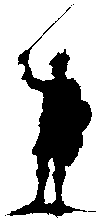 WINTER LEAGUE 2018-2019COMPETITION RULESThe competition will be a Four Ball better ball competition played on 16 holes – holes 14 and 15 will not be in play during the winter period. Summer Greens Handicap - The lowest handicap player will play off Scratch and the other players will receive ¾ the difference between the lowest handicap and their full handicap, if the competition is played on the Full course.  If Winter Greens are in use the other players will receive ½ the difference between handicaps.3 points will be awarded to the team winning a match. 1½ point will be awarded to each team in the event of a match being halved1 point will be awarded if the players agree to halve the match in the event of bad weather for matches that are not played around the full course on the day.If the course is closed, then that week’s matches will be played the following week.Substitutes can be used in the round robin section of the competition but not in the KO Phase.BUNKER RULESSummer greens – bunkers in play but players allowed to rake and lift and place in bunker.Winter Greens – lift out of bunker, drop ball no nearer the whole on a line between ball and flag and play over the bunker.  